	Женева, 24 марта 2020 годаУважаемая госпожа,
уважаемый господин,1	В соответствии с п. 9.5 Резолюции 1 (Пересм. Хаммамет, 2016 г.) настоящим довожу до вашего сведения, что 11-я Исследовательская комиссия МСЭ-Т на своем пленарном заседании, состоявшемся 13 марта 2020 года, приняла следующее решение по приведенному ниже проекту текста МСЭ-Т:2	Имеющаяся патентная информация доступна в онлайновом режиме на веб-сайте МСЭ-T.3	Текст предварительно опубликованной Рекомендации будет в ближайшее время размещен на веб-сайте МСЭ-Т по адресу: http://itu.int/itu-t/recommendations/.4	Текст утвержденной Рекомендации будет опубликован МСЭ в кратчайшие сроки.С уважением,Чхе Суб Ли
Директор Бюро
стандартизации электросвязи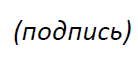 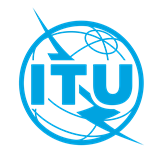 Международный союз электросвязиБюро стандартизации электросвязиОсн.:

Тел.:Факс:Эл. почта:Циркуляр 240 БСЭ
SG11/DA
+41 22 730 5780
+41 22 730 5853
tsbsg11@itu.intКому:–	Администрациям Государств – Членов Союза–	Членам Сектора МСЭ-Т–	Ассоциированным членам МСЭ-Т–	Академическим организациям – Членам МСЭОсн.:

Тел.:Факс:Эл. почта:Циркуляр 240 БСЭ
SG11/DA
+41 22 730 5780
+41 22 730 5853
tsbsg11@itu.intКопии:–	Председателям и заместителям председателей 11-й Исследовательской комиссии МСЭ-Т–	Директору Бюро развития электросвязи–	Директору Бюро радиосвязиПредмет:Статус Рекомендации МСЭ-T Q.5051 после собрания 11-й Исследовательской комиссии МСЭ-T (Женева, 4−13 марта 2020 г.)НомерНазваниеРешениеДокументМСЭ-T Q.5051 (ранее Q.FW_CSM)Принципы борьбы с использованием похищенных мобильных устройствУтвержденаSG11-TD1250